Saturday HAYWARD SATURDAY LEAGUE ROUND UPSaturday 3rd October 2020WILL POWER SPARKS ELECTRIC CHARGE AFTER EARLY SHOCKWill Stone played a big part in Bournemouth Electric’s 6-1 triumph over Westover Bournemouth in the HAYWARD SATURDAY PREMIER DIVISION.   Westover started brightly and Lee Pearson gave them a fourth minute lead with a spectacular long range effort.  Will Stone’s powerful runs down the left were a massive threat though and from one such run in the 12th minute he played the ball inside to Lucas Gelsleichter who fired home the equaliser.   Stone then put the Sparkies in front from the penalty spot on the half hour after Gelsleichter had been felled in the box.  Goals from Rhys Newman and Lawal Awwai Ababaker at the start of the second half put the Sparkies firmly in control and Stone completed his hat trick with another penalty and a last-minute strike.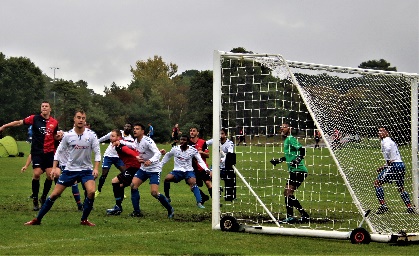 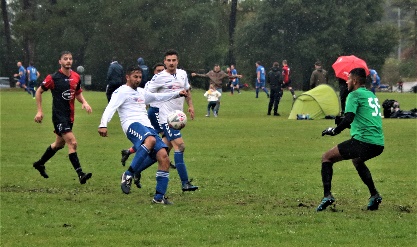 Bournemouth Manor lead the way with maximum points after Terry Foote, Darren Spiers, and Richie Whiting ensured a 3-1 success against Ringwood Town Development who replied through Callum Whitelaw.Something had to give when the two leading sides with hundred per cent records in DIVISION ONE went head to head and it’s Mudeford Mens Club who go three points clear after an emphatic 6-0 victory over Winkton Athletic thanks to Ally Rider, Alex Spencer, Liam Welton, Harry Simon, and a couple of goals from Joe Adams.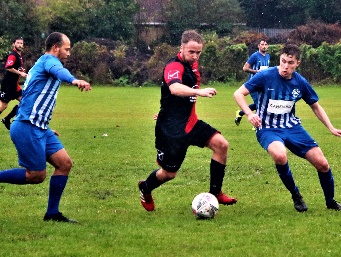 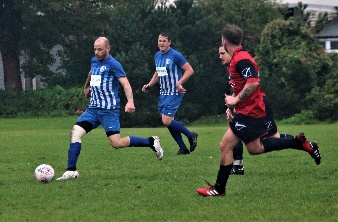 Westover Bournemouth Reserves opened their points account with a 3-0 win over fellow strugglers Twynham Rangers.   Karl Foster gave Westover an early lead and, with half time approaching, they went further ahead courtesy of a Callum Palfrey penalty.   Joe Humphries headed a third just before the break after good work by Tom Pepper to complete the scoring.SCOTT’S TREBLE SEES FERNDOWN THROUGH Scott Walker’s hat-trick proved decisive when Ferndown just got the better of Cranborne 4-3 in the first round of the DORSET SENIOR TROPHY.         Charles Weir was the other Ferndown marksman.  